Responsibility : The Medway Junior Netball League aims to create a safe environment for all players, parents, carers & supporters, however, the league members/or committee are not responsible for any individual player/team during their time at the junior league. The entire responsibility is that of the parent or carer and on signing this form it is understood that you have read the above statement and agree to accept full responsibility for your child/or daughter.Declaration : I consent to my child taking part in all activities and declare my child to be in good health and physically able to participate in all activities associated with netball and training as required. I also acknowledge the need for her good conduct and responsible behaviour.Signature of parent or guardian:						Date: IMPORTANT :  IN THE EVENT OF AN EMERGENCYI agree to my child being given any medical, surgical or dental treatment, including general anaesthetic, blood transfusion as considered necessary by the medical authorities present.  Signature of parent or guardian:						Date: Photographs:I agree to photographs and/or films being taken of my child (where permission has previously been obtained from a committee representative) in all activities related to, and associated with netball/training. Photographs and/or films may also be used in future for promotional materials/website if required.Signature of parent or guardian:						Date: Where the player is affiliating to England Netball through the Medway Junior League and not through an individual club the affiliation fee will be payable:11 years of age or under on 1 September 2016 – fee is £6.00 (year 7 and below)14 years of age or under on 1 September 2016 – fee is £12.00 (year 8, 9 or 10)18 years of age or under on 1 September 2016 – fee is £20.00 (year 11 and above)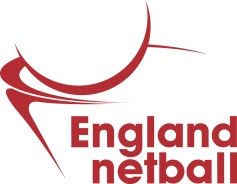 MANDATORY INFORMATION REQUIRED FOR AFFILIATIONMANDATORY INFORMATION REQUIRED FOR AFFILIATIONMANDATORY INFORMATION REQUIRED FOR AFFILIATIONMANDATORY INFORMATION REQUIRED FOR AFFILIATIONMANDATORY INFORMATION REQUIRED FOR AFFILIATIONMANDATORY INFORMATION REQUIRED FOR AFFILIATIONMANDATORY INFORMATION REQUIRED FOR AFFILIATIONMANDATORY INFORMATION REQUIRED FOR AFFILIATIONMANDATORY INFORMATION REQUIRED FOR AFFILIATIONMANDATORY INFORMATION REQUIRED FOR AFFILIATIONMANDATORY INFORMATION REQUIRED FOR AFFILIATIONMANDATORY INFORMATION REQUIRED FOR AFFILIATIONMembership Number (if applicable)Membership Number (if applicable)Membership Number (if applicable)Membership Number (if applicable)Membership Number (if applicable)Membership Number (if applicable)Affiliation Type:(Please tick)PlayerVolunteer/SocialVolunteer/SocialSurname:Forenames:Forenames:Forenames:Home Address:Postcode:Email:Email:Email:Phone Numbers:H:H:H:H:H:M:M:M:M:M:M:Date of Birth:DD/MM/YYYYDD/MM/YYYYDD/MM/YYYYDD/MM/YYYYGender:(Please tick)Gender:(Please tick)Gender:(Please tick)MaleMaleMaleFemaleDate of Birth:DD/MM/YYYYDD/MM/YYYYDD/MM/YYYYDD/MM/YYYYGender:(Please tick)Gender:(Please tick)Gender:(Please tick)Parent or Guardians DetailsParent or Guardians DetailsParent or Guardians DetailsParent or Guardians DetailsParent or Guardians DetailsParent or Guardians DetailsParent or Guardians DetailsParent or Guardians DetailsParent or Guardians DetailsParent or Guardians DetailsParent or Guardians DetailsParent or Guardians DetailsSurname:Forenames:Forenames:Forenames:Home Address:Postcode:Email:Email:Email:Phone Numbers:H:H:H:H:H:H:M:M:M:M:M:Ethnicity(Please tick as applicable)Ethnicity(Please tick as applicable)Religion(Please tick as applicable)Religion(Please tick as applicable)Disability(Please tick as applicable)Disability(Please tick as applicable)As defined by the 2011 CensusAs defined by the 2011 CensusChristian (including Church of England, Catholic, Protestant and all other Christian Denominations)Do you consider yourself to be disabled under the Equality Act 2010? The Equality Act 2010 defines a person as disabled as an individual that has a physical or mental impairment that has a substantial and long-term negative effect on their ability to carry out normal activitiesDo you consider yourself to be disabled under the Equality Act 2010? The Equality Act 2010 defines a person as disabled as an individual that has a physical or mental impairment that has a substantial and long-term negative effect on their ability to carry out normal activitiesWhite – BritishChristian (including Church of England, Catholic, Protestant and all other Christian Denominations)Do you consider yourself to be disabled under the Equality Act 2010? The Equality Act 2010 defines a person as disabled as an individual that has a physical or mental impairment that has a substantial and long-term negative effect on their ability to carry out normal activitiesDo you consider yourself to be disabled under the Equality Act 2010? The Equality Act 2010 defines a person as disabled as an individual that has a physical or mental impairment that has a substantial and long-term negative effect on their ability to carry out normal activitiesWhite – IrishChristian (including Church of England, Catholic, Protestant and all other Christian Denominations)Do you consider yourself to be disabled under the Equality Act 2010? The Equality Act 2010 defines a person as disabled as an individual that has a physical or mental impairment that has a substantial and long-term negative effect on their ability to carry out normal activitiesDo you consider yourself to be disabled under the Equality Act 2010? The Equality Act 2010 defines a person as disabled as an individual that has a physical or mental impairment that has a substantial and long-term negative effect on their ability to carry out normal activitiesWhite – Other White BackgroundChristian (including Church of England, Catholic, Protestant and all other Christian Denominations)Do you consider yourself to be disabled under the Equality Act 2010? The Equality Act 2010 defines a person as disabled as an individual that has a physical or mental impairment that has a substantial and long-term negative effect on their ability to carry out normal activitiesDo you consider yourself to be disabled under the Equality Act 2010? The Equality Act 2010 defines a person as disabled as an individual that has a physical or mental impairment that has a substantial and long-term negative effect on their ability to carry out normal activitiesMixed – White & Black CaribbeanBuddhistDo you consider yourself to be disabled under the Equality Act 2010? The Equality Act 2010 defines a person as disabled as an individual that has a physical or mental impairment that has a substantial and long-term negative effect on their ability to carry out normal activitiesDo you consider yourself to be disabled under the Equality Act 2010? The Equality Act 2010 defines a person as disabled as an individual that has a physical or mental impairment that has a substantial and long-term negative effect on their ability to carry out normal activitiesMixed – White & Black AfricanHinduDo you consider yourself to be disabled under the Equality Act 2010? The Equality Act 2010 defines a person as disabled as an individual that has a physical or mental impairment that has a substantial and long-term negative effect on their ability to carry out normal activitiesDo you consider yourself to be disabled under the Equality Act 2010? The Equality Act 2010 defines a person as disabled as an individual that has a physical or mental impairment that has a substantial and long-term negative effect on their ability to carry out normal activitiesMixed – White & AsianJewishDo you consider yourself to be disabled under the Equality Act 2010? The Equality Act 2010 defines a person as disabled as an individual that has a physical or mental impairment that has a substantial and long-term negative effect on their ability to carry out normal activitiesDo you consider yourself to be disabled under the Equality Act 2010? The Equality Act 2010 defines a person as disabled as an individual that has a physical or mental impairment that has a substantial and long-term negative effect on their ability to carry out normal activitiesMixed – Other Mixed BackgroundMuslimBlind or Visually ImpairedAsian or Asian British - IndianSikhDeaf or Hard of HearingAsian or Asian British - PakistaniAny Other ReligionPhysical ImpairmentAsian or Asian British - BangladeshiPrefer Not To SayLearning DisabilityAsian or Asian British – Other Asian BackgroundSocial or Behavioural ProblemsAsian or Asian British - ChineseMental Health IssuesBlack or British – CaribbeanMental Health IssuesBlack or British – AfricanMultiple DisabilitiesBlack or British – Other Black BackgroundAny Other ImpairmentBlack or British – Other Black BackgroundAny Other ImpairmentPrefer Not To SayPrefer Not To SayOPTIONAL INFORMATIONOPTIONAL INFORMATIONOPTIONAL INFORMATIONOPTIONAL INFORMATIONOPTIONAL INFORMATIONOPTIONAL INFORMATIONCountry of BirthCountry of BirthNationalityPassport No.Passport No.OccupationPlaying Position (s)Playing Position (s)HeightDATA PROTECTION:AENA, your region(s) and County(s) will use your personal data (including potentially sensitive data) for the purpose of your participation in Netball, for regulatory reasons and to provide you information about Netball. However, we really want you to know about all the exciting opportunities we are involved with, therefore if you want to receive, by electronic mail (including e-mail, SMS or image messages etc.) information about tickets, special offers, opportunities, products and service available from the following commercial organisation, please tick the relevant box below.DATA PROTECTION:AENA, your region(s) and County(s) will use your personal data (including potentially sensitive data) for the purpose of your participation in Netball, for regulatory reasons and to provide you information about Netball. However, we really want you to know about all the exciting opportunities we are involved with, therefore if you want to receive, by electronic mail (including e-mail, SMS or image messages etc.) information about tickets, special offers, opportunities, products and service available from the following commercial organisation, please tick the relevant box below.DATA PROTECTION:AENA, your region(s) and County(s) will use your personal data (including potentially sensitive data) for the purpose of your participation in Netball, for regulatory reasons and to provide you information about Netball. However, we really want you to know about all the exciting opportunities we are involved with, therefore if you want to receive, by electronic mail (including e-mail, SMS or image messages etc.) information about tickets, special offers, opportunities, products and service available from the following commercial organisation, please tick the relevant box below.DATA PROTECTION:AENA, your region(s) and County(s) will use your personal data (including potentially sensitive data) for the purpose of your participation in Netball, for regulatory reasons and to provide you information about Netball. However, we really want you to know about all the exciting opportunities we are involved with, therefore if you want to receive, by electronic mail (including e-mail, SMS or image messages etc.) information about tickets, special offers, opportunities, products and service available from the following commercial organisation, please tick the relevant box below.DATA PROTECTION:AENA, your region(s) and County(s) will use your personal data (including potentially sensitive data) for the purpose of your participation in Netball, for regulatory reasons and to provide you information about Netball. However, we really want you to know about all the exciting opportunities we are involved with, therefore if you want to receive, by electronic mail (including e-mail, SMS or image messages etc.) information about tickets, special offers, opportunities, products and service available from the following commercial organisation, please tick the relevant box below.DATA PROTECTION:AENA, your region(s) and County(s) will use your personal data (including potentially sensitive data) for the purpose of your participation in Netball, for regulatory reasons and to provide you information about Netball. However, we really want you to know about all the exciting opportunities we are involved with, therefore if you want to receive, by electronic mail (including e-mail, SMS or image messages etc.) information about tickets, special offers, opportunities, products and service available from the following commercial organisation, please tick the relevant box below.I wish to receive, by electronic mail (including e-mail, SMS or image messages etc.) information about tickets, special offers, opportunities, products and services from AENA companies or AENA subsidiariesI wish to receive, by electronic mail (including e-mail, SMS or image messages etc.) information about tickets, special offers, opportunities, products and services from AENA companies or AENA subsidiariesI wish to receive, by electronic mail (including e-mail, SMS or image messages etc.) information about tickets, special offers, opportunities, products and services from AENA companies or AENA subsidiariesI wish to receive, by electronic mail (including e-mail, SMS or image messages etc.) information about tickets, special offers, opportunities, products and services from AENA companies or AENA subsidiariesI wish to receive, by electronic mail (including e-mail, SMS or image messages etc.) information about tickets, special offers, opportunities, products and services from AENA companies or AENA subsidiariesI wish to receive, by electronic mail (including e-mail, SMS or image messages etc.) information about tickets, special offers, opportunities, products and services available from current AENA sponsorsI wish to receive, by electronic mail (including e-mail, SMS or image messages etc.) information about tickets, special offers, opportunities, products and services available from current AENA sponsorsI wish to receive, by electronic mail (including e-mail, SMS or image messages etc.) information about tickets, special offers, opportunities, products and services available from current AENA sponsorsI wish to receive, by electronic mail (including e-mail, SMS or image messages etc.) information about tickets, special offers, opportunities, products and services available from current AENA sponsorsI wish to receive, by electronic mail (including e-mail, SMS or image messages etc.) information about tickets, special offers, opportunities, products and services available from current AENA sponsorsI wish to receive, by electronic mail (including e-mail, SMS or image messages etc.) information about tickets, special offers, opportunities, products and services available from any subsidiary or associated company of any AENA sponsorsI wish to receive, by electronic mail (including e-mail, SMS or image messages etc.) information about tickets, special offers, opportunities, products and services available from any subsidiary or associated company of any AENA sponsorsI wish to receive, by electronic mail (including e-mail, SMS or image messages etc.) information about tickets, special offers, opportunities, products and services available from any subsidiary or associated company of any AENA sponsorsI wish to receive, by electronic mail (including e-mail, SMS or image messages etc.) information about tickets, special offers, opportunities, products and services available from any subsidiary or associated company of any AENA sponsorsI wish to receive, by electronic mail (including e-mail, SMS or image messages etc.) information about tickets, special offers, opportunities, products and services available from any subsidiary or associated company of any AENA sponsorsAFFILIATION DECLARATION: I certify that all the information is correct and agree to abide by the laws of the game and England Netballs rules, regulations and disciplinary requirements.AFFILIATION DECLARATION: I certify that all the information is correct and agree to abide by the laws of the game and England Netballs rules, regulations and disciplinary requirements.AFFILIATION DECLARATION: I certify that all the information is correct and agree to abide by the laws of the game and England Netballs rules, regulations and disciplinary requirements.AFFILIATION DECLARATION: I certify that all the information is correct and agree to abide by the laws of the game and England Netballs rules, regulations and disciplinary requirements.AFFILIATION DECLARATION: I certify that all the information is correct and agree to abide by the laws of the game and England Netballs rules, regulations and disciplinary requirements.AFFILIATION DECLARATION: I certify that all the information is correct and agree to abide by the laws of the game and England Netballs rules, regulations and disciplinary requirements.SignatureSignatureDate